UŁÓŻ NAZWY ZWIERZĄT Z LITER 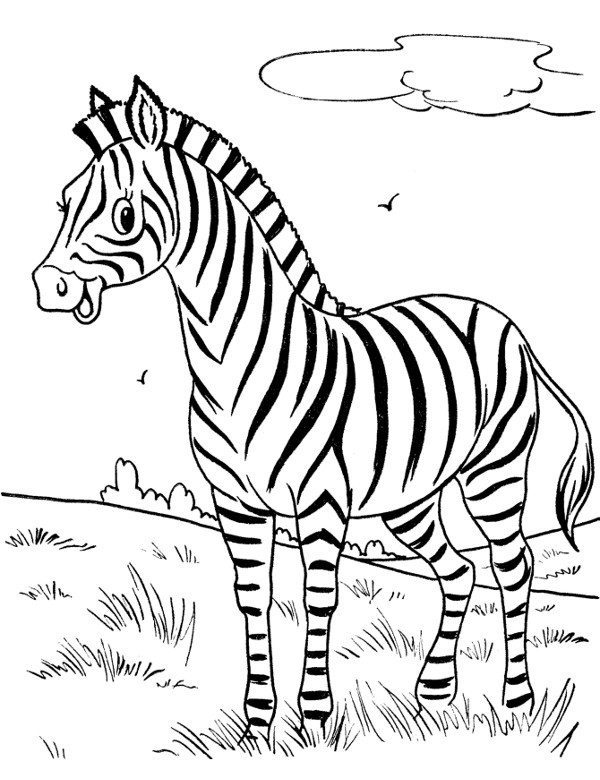 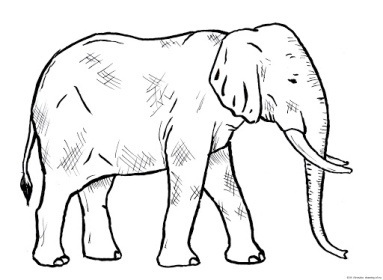 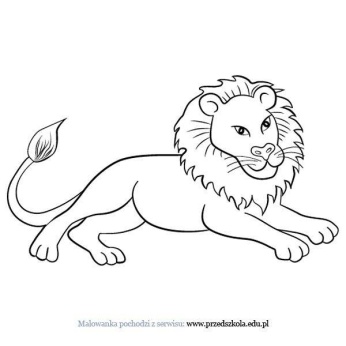 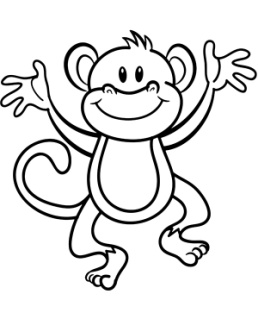 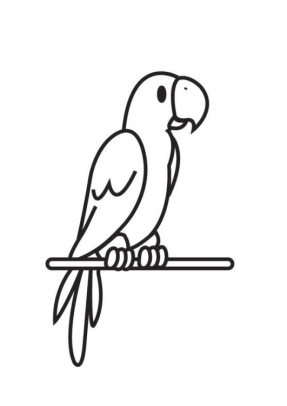 mzpobńewesłaarapalłpuga